Общие критерии оцениванияКаждое задание оценивается максимум в 2 баллаНа оценку «5» – 75-100% балловНа оценку «4» – 51-75% балловНа оценку «3» – 26-50% балловНа оценку «2» – 0-25% балловСтартовый контроль по предмету ОБЖ 8 класс Тема: Первая помощь на воде1. Каковы задачи первой помощи при утоплении?1 Вытащить пострадавшего на берег и вызвать бригаду скорой помощи
2 Вытащить пострадавшего на берег и привести в чувства
3 Вытащить пострадавшего и повернуть набок2. Увидев тонущего человека, прежде всего нужно1 Броситься в воду спасать его
2 Искать спасателя
3 Вызвать скорую помощь3. Следующий этап - оценка сил...1 чтобы прыгнуть в воду
2 чтобы доплыть до пострадавшего
3 чтобы доплыть до тонущего и вернуться с ним на берег4. Нужно ли моментально прыгать в воду, когда вы увидели тонущего?1 Конечно, кто не рискует, тот не спасатель!
2 Нет, риск ни к чему, заходить нужно в воду медленно и осторожно.
3 Если человек тонет в реке, спасателю нужно держаться за ветку или канат, который фиксируется помощниками.Возможен одновременный выбор нескольких правильных ответов.5. Если утопающий в сознании1 Успокаиваем словами - коротко рассказываем, что предстоит сделать
2 Держим дистанцию
3 Сразу подплываем близко, чтобы ухватитьВозможен одновременный выбор нескольких правильных ответов.6. Как нужно обхватывать утопающего?1 Взять за руку
2 Подхватить подмышки, спиной к себе
3 Сразу хватать за волосы7. Ещё в воде заметно, что у пострадавшего нет дыхания. Что делать?1 Постучать по спине
2 Нажать рукой на грудь
3 Вдохнуть несколько раз воздух пострадавшему, находясь на небольшой глубине8. Что нужно сделать после осмотра пострадавшего на берегу?1 Разжать рот, если он зажат, с помощью твёрдого предмета.
2 Освободить рот от воды и тины пальцем, обмотанным тканью.
3 Перевернуть животом вниз на колено, чтобы голова свешивалась вниз, и нажать на рёбра и спину.Возможен одновременный выбор нескольких правильных ответов.9. Следующий этап - искусственное дыхание. Как его делать?1 Нужно зажать нос пострадавшего.
2 Сделать выдох в рот пострадавшему.
3 Делается до 18 раз в минуту или один раз в каждые 4 секунды.Возможен одновременный выбор нескольких правильных ответов.10. Если не прослушивается пульс - отсутствуют сердечные сокращения:1 Перестать делать искусственное дыхание и начать делать непрямой массаж сердца.
2 Сочетать искусственное дыхание с непрямым массажем сердца.ОтветитьПромежуточный контроль по предмету ОБЖ 8 классТема: Транспортные катастрофыЗадание 1.Транспортные средства повышенной опасности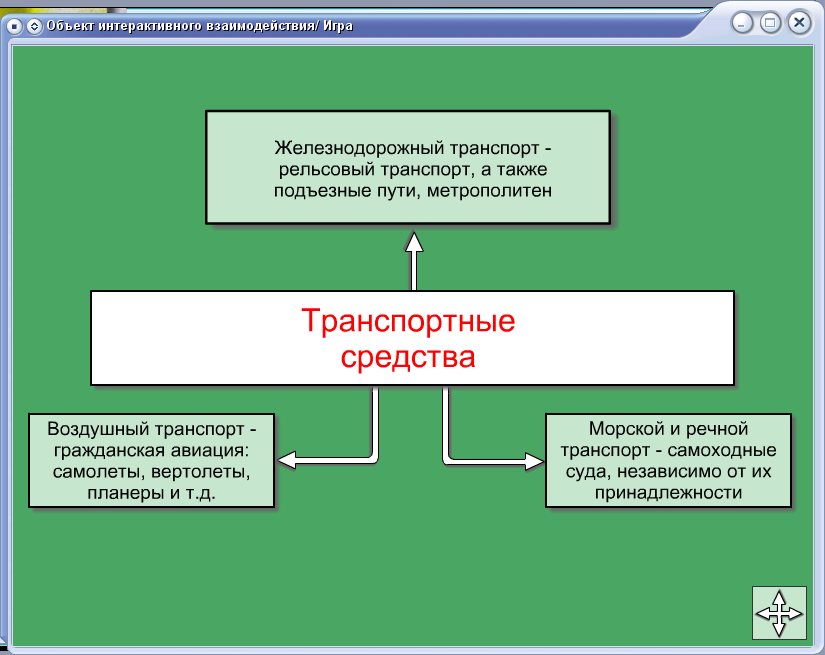 Задание 2.Действия при пожаре в автобусеЗадание 3.Наиболее безопасные места в автомобилеЗадание 4.Действия при пожаре в вагонеЗадание 5.Как вести себя при пожаре в самолетеЗадание 6.	Системы безопасности на судахЗадание 7.	Поведение при захвате террористамиИтоговый контроль по предмету ОБЖ8 классТема: Туристическая деятельность1. Как должен вести себя человек, оказавшийся в экстремальных условиях природной среды (потеря ориентации в лесу)? а) ему не следует оставаться на месте;б) ему следует кричать и звать на помощь;в) ему следует остаться на месте и построить укрытие из подручных материалов;г) ему следует остаться на месте и развести костер.2. Что можно определить по характеру местности с помощью технических средств (компас, часы) при условии видимости сторон горизонта? а) чередование дня и ночи;б) положение Большой медведицы;в) положение Полярной звезды;г) положение Солнца.3. Какие существуют способы очистки и обеззараживания воды в   природных условиях?а) таких способов очистки не существует;б) дать воде отстояться;в) выкопать неглубокую ямку в полуметре от края водоема, которая через некоторое время наполниться чистой, прозрачной водой;г) изготовить простейшие фильтры из нескольких слоев ткани, из пустой консервной банки, пробив в донышке 3-4 небольших отверстия, а затем заполнив ее песком.4. Когда необходимо зажечь костер людям, находящимся в беде?а) сразу же;б) жечь костер постоянно;в) жечь костер только в темное время суток;г) жечь костер, когда вертолет (самолет) появился в зоне видимости и отчетливо слышен шум работающих двигателей.5.  Через какое время можно дополнительно съесть 10-15 граммов незнакомых растений, ягод и грибов, если нет признаков отравления? а) через 1-2 часа; б) через 2-3 часа;в) через 3-4 часа;г) через 4-5 часов.6. Как используют в медицинских целях красноватый жгучий сок растения медуницы?а) в качестве заменителя зеленки; б) в качестве заменителя йода;в) в качестве заменителя марганцовки;г) в качестве заменителя борной кислоты.7. Где разводят костер при отсутствии дров и инструментов?а) везде, где возможно;б) прямо на дороге;в) под сухим пнем;г) на траве.8. Что необходимо сделать человеку при подготовке места для сна?а) не следует выбирать сильно влажное место;б) следует прислониться к толстому дереву и уснуть;в) следует выкопать ямки по форме тела;г) следует выкопать две ямки - под бедро и под плечо.9.  Каковы преимущества костра типа «крот» по сравнению с другими кострами?а) удобен тем, что не просматривается со стороны; б) удобен тем, что просматривается со стороны, в) удобен тем, что хорошо обогревает;г) удобен тем, что слабо греет.10. Что рекомендуется использовать для борьбы с ожоговым шоком? а) обильное холодное питье;б) обильное спиртосодержащее питье; в) обильное слабосоленое питье;	г) обильное теплое питье.11. Какие части тела человека наиболее подвержены обморожению?а) голова, шея, мышцы рук и ног;б) грудь, живот, ягодица;в) пальцы рук и ног;г) нос, щеки, уши, подбородок.12. Что относится к групповому снаряжению?а) печка переносная, карта, пила, топорб) спальный мешок, расческа, носки, котлы для варки пищи;в) ремнабор, топор, аптечка, рукавицы г) спортивный костюм, рюкзак, лыжи, шапка.13.  Что относится к личному снаряжению?а) полотенце, кружка, пила, палатка;б) рюкзак, спальный мешок, спортивный костюм, носкив) лыжи, шнур, каска, шатерг) перчатки, ложка, тент, ремнабор.14. На какую часть света обращен алтарь и часовни в православных церквях?а) север;б) запад;в) восток;г) юг.15. Как должна двигаться группа туристов по шоссе?а) двигаться в колонне по 2 человека по направлению движения транспорта (правая сторона) по обочине;б) двигаться в колонне по 1 человеку по направлению движения транспорта (правая сторона) по обочине;в) двигаться в колонне по 1 человеку навстречу транспорту (левая сторона) по обочине;г) двигаться в колонне по 2 человека навстречу транспорту (левая сторона) по обочине.16. Какие специалисты входят в состав главной судейской коллегии? а) судья – инспектор;б) начальник дистанции;в) старший судья на этапе;г) судья на старте;д) заместитель главного судьи;е)  судья по награждению;ж) судья при участниках.17. Определите правильное название рельефа по определению: вытянутая в длину полая форма рельефа, имеющая уклон в одном направлении?а) – овраг;б) – долина;в) – лощинаСтартовый контроль по предмету ОБЖ9 классТема: Вредные привычкиВопрос № 1
к чему приводят курение и злоупотребление алкоголем: а- к психологической зависимости; б- к психической зависимости; в- к физической зависимости б,в
 а
 всеВопрос № 2
какие средства массовой информации влияют на выбор образа жизни?а – телевидение; б – журналы, газеты; в – радио; г – рекламные проспекты; а,в
 все
 б,гВопрос № 3
кто способствовал широкому распространению табакокурения? Магеллан
 Колумб
 Васко да ГамаВопрос № 4
кто способствовал распространению табакокурения в России? Пётр 1
 Елизавета
 Екатерина 2Вопрос № 5
влияние никотина на кровеносные сосуды: резко суживает мелкие артерии
 увеличивает проницаемость капилляров
 расширяет мелкие артерии и может вызвать кровотеченияВопрос № 6
наиболее частые заболевания, связанные с сосудосуживающим действием никотина: а- инфаркт миокарда, б- гангрена конечности, в- кровоточивость из носа и ушей, г- расширение вен нижних конечностей, д- гипотония а, б
 в, г
 г, дВопрос № 7
влияние курения на органы дыхания: а- хроническое заболевание плевры; б- предрасположенность к туберкулёзу лёгких; в- злокачественное перерождение тканей гортани и бронхов; г- предрасположенность к дифтерии а,б
 б,г
 г,дВопрос № 8
как влияет курение на органы пищеварения? снижает аппетит, способствует развитию гастрита и язвы
 способствует возникновению аппендицита
 угнетает перестальтику желудка и кишечника, вызывает перерождение клеток печениВопрос № 9
что такое пассивное курение? когда курят, но мало
 вдыхание загрязнённого табачным дымом воздуха
 когда держишь во рту курительную трубку, не зажигая табакВопрос № 10
влияние алкоголя на органы пищеварения: способствует развитию гастрита, язвы, рака желудка
 резко угнетает функции поджелудочной железы
 способствует возникновению туберкулёза толстого кишечникаВопрос № 11
влияние алкоголя, никотина и наркотиков на обмен веществ: угнетают обмен белков и углеводов
 внедряются» в нормальный обмен и , оставаясь ядами, становятся необходимыми организму – возникает зависимость от них
 отравляют организм не вмешиваясь в обмен веществВопрос № 12
влияние алкоголя на зрение: снижается острота зрения
 нарушается цветоощущение
 возможно воспаление зрительного нерваВопрос № 13
влияние алкоголя и других наркотиков на вестибулярный аппарат: угнетение функции нарушения равновесия
 разрастание эпителия внутри полукружных каналов
 нарушение слухаВопрос № 14
какие существуют виды наркоманий: а- опийная, б- героиновая, в- кокаиновая, г- гашишная, д- обусловленная приёмом галлюциногенов, е- вызванная приёмом снотворных препаратов все
 все, кроме-б
 а,б,в,гВопрос № 15
каковы виды токсикоманий: а- вызванные корректорами ЦНС, б- вдыхание паров органических растворителей и других средств бытовой химии, в- связанные со злоупотреблением успокоительных и снотворных средств все
 б,в
 а,бВопрос № 16
какой мировой опыт накоплен в борьбе с вредными привычками, связанными с употреблением алкоголя, табака, наркотиков: а- законодательные и ограничительные меры в области торговли этими веществами; б- пропаганда ЗОЖ; в- предупредительные в отношении здоровья меры а,б
 все
 а,вВопрос № 17
влияние курения на половую систему: нарушение функций матки
 повреждение тканей семенников и яичников
 повреждение митохондрий яйцеклетокВопрос № 18
влияние алкоголя на половую систему нарушение функции семенных пузырьков
 повреждение генетического аппарата сперматозоидов и нарушение функций яичников
 повреждение структуры мошонкиВопрос № 19
факторы, повреждающие голосовые связки и нарушающие звукообразование: а- курение и физические нагрузки, б- курение и спиртные напитки, в- простудные и некоторые инфекционные заболевания, г- громкая речь, д- частое и глубокое дыхание все
 все, кроме – д
 б, в, гВопрос № 20
когда проходит всемирный день борьбы с наркоманией? 1 июня
 26 июня
 1 сентябряПромежуточный контроль по предмету ОБЖ9 классТема: Природные ЧСЗадание 1.Классификация цунамиЗадание 2.Действия при цунамиЗадание 3.Последствия цунамиЗадание 4.Причины лесных пожаровЗадание 5.Последствия лесных пожаровИтоговый контроль по предмету ОБЖ9 классТема: Национальная безопасность РФЗадание 1.Основные ресурсы РФ: ________________________________________Задание 2.Внешняя политика РФ:_______________________________________Задание 3.Национальные интересы России: ________________________________Задание 4.Основные сферы национальных интересов России: ________________Задание 5.Внутренние угрозы безопасности России: _______________________Задание 6.Внешние угрозы безопасности России: _______________________